Welcome to Ryds AlléStudent accommodations by Heimstaden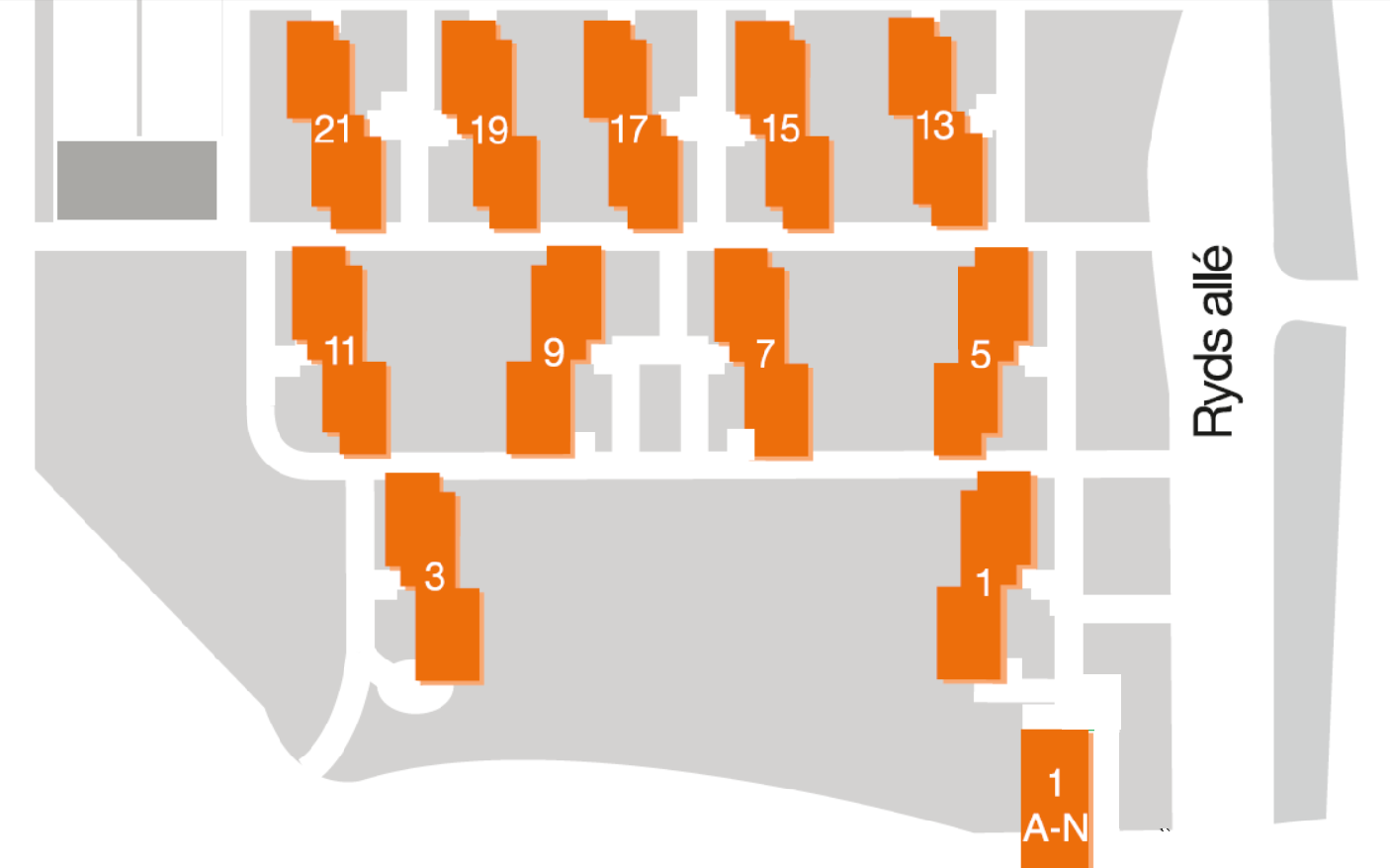 Customer Service open 24/7 by calling + 46 (0) 770 111 050.Electricity, broadband, heating, water and furniture included in the rent.Washing powder and softener for free when using the laundry facilities.Sauna located in the basement of Ryds Allé 9 for free.Laundry rooms in the basement of Ryds Allé 9 and in the laundry house outside Ryds Allé 9.Recycling rooms located on the parking opposite Ryds Centrum.Use the green pillars outside the entrance to throw you household waste.Dionne is the cartaker at Ryds Allé. She will always do her best to make you comfortable while staying with us.